课程基本信息课程基本信息课程基本信息课程基本信息课题《纪念与象征——空间中的实体艺术》《纪念与象征——空间中的实体艺术》《纪念与象征——空间中的实体艺术》教科书书名：  普通高中教科书美术必修-美术鉴赏                                出版社：普通高中教科书美术必修-美术鉴赏 出版日期：2019年7月书名：  普通高中教科书美术必修-美术鉴赏                                出版社：普通高中教科书美术必修-美术鉴赏 出版日期：2019年7月书名：  普通高中教科书美术必修-美术鉴赏                                出版社：普通高中教科书美术必修-美术鉴赏 出版日期：2019年7月学生信息学生信息学生信息学生信息姓名学校班级学号学习目标学习目标学习目标学习目标知道什么是雕塑及其空间占有形式，了解雕塑的材质在呈现作品主题与视觉效果中的作用，能够运用雕塑的语言分析作品的造型手法，理解作品呈现的文化内涵、功能与意义。知道什么是雕塑及其空间占有形式，了解雕塑的材质在呈现作品主题与视觉效果中的作用，能够运用雕塑的语言分析作品的造型手法，理解作品呈现的文化内涵、功能与意义。知道什么是雕塑及其空间占有形式，了解雕塑的材质在呈现作品主题与视觉效果中的作用，能够运用雕塑的语言分析作品的造型手法，理解作品呈现的文化内涵、功能与意义。知道什么是雕塑及其空间占有形式，了解雕塑的材质在呈现作品主题与视觉效果中的作用，能够运用雕塑的语言分析作品的造型手法，理解作品呈现的文化内涵、功能与意义。课前学习任务课前学习任务课前学习任务课前学习任务发现身边的雕塑作品，调查雕塑与生活的关系。发现身边的雕塑作品，调查雕塑与生活的关系。发现身边的雕塑作品，调查雕塑与生活的关系。发现身边的雕塑作品，调查雕塑与生活的关系。课上学习任务课上学习任务课上学习任务课上学习任务【学习任务一】总结什么是雕塑、雕塑的空间占有形式。【学习任务二】仔细观察《歌乐山革命烈士纪念碑》雕塑, 分析作品用到了哪些表现手法，人物形象在塑造上有什么特点？体现了怎样的精神内涵？在青山环抱中的《歌乐山革命烈士纪念碑》雕塑有着怎样的意义？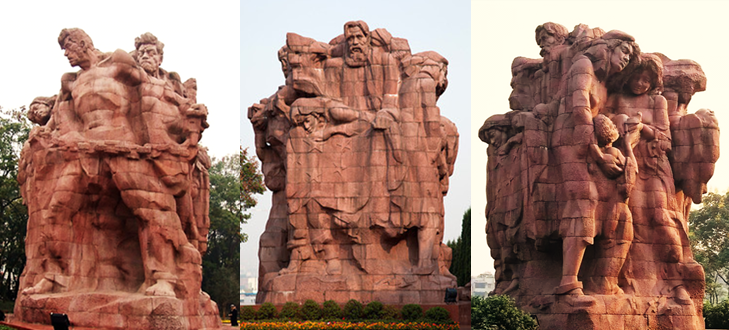 【学习任务三】欣赏作品，完成表格的填写。【学习任务一】总结什么是雕塑、雕塑的空间占有形式。【学习任务二】仔细观察《歌乐山革命烈士纪念碑》雕塑, 分析作品用到了哪些表现手法，人物形象在塑造上有什么特点？体现了怎样的精神内涵？在青山环抱中的《歌乐山革命烈士纪念碑》雕塑有着怎样的意义？【学习任务三】欣赏作品，完成表格的填写。【学习任务一】总结什么是雕塑、雕塑的空间占有形式。【学习任务二】仔细观察《歌乐山革命烈士纪念碑》雕塑, 分析作品用到了哪些表现手法，人物形象在塑造上有什么特点？体现了怎样的精神内涵？在青山环抱中的《歌乐山革命烈士纪念碑》雕塑有着怎样的意义？【学习任务三】欣赏作品，完成表格的填写。【学习任务一】总结什么是雕塑、雕塑的空间占有形式。【学习任务二】仔细观察《歌乐山革命烈士纪念碑》雕塑, 分析作品用到了哪些表现手法，人物形象在塑造上有什么特点？体现了怎样的精神内涵？在青山环抱中的《歌乐山革命烈士纪念碑》雕塑有着怎样的意义？【学习任务三】欣赏作品，完成表格的填写。推荐的学习资源推荐的学习资源推荐的学习资源推荐的学习资源1．《如果国宝会说话》第六集 跪射俑-帝国的镜像2．腾讯视频《人民英雄纪念碑浮雕》https://v.qq.com/x/page/t30342jzmfz.html1．《如果国宝会说话》第六集 跪射俑-帝国的镜像2．腾讯视频《人民英雄纪念碑浮雕》https://v.qq.com/x/page/t30342jzmfz.html1．《如果国宝会说话》第六集 跪射俑-帝国的镜像2．腾讯视频《人民英雄纪念碑浮雕》https://v.qq.com/x/page/t30342jzmfz.html1．《如果国宝会说话》第六集 跪射俑-帝国的镜像2．腾讯视频《人民英雄纪念碑浮雕》https://v.qq.com/x/page/t30342jzmfz.html